Stanisław Moniuszko ojcem polskiej opery narodowej																						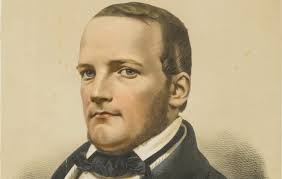 Stanisław Moniuszko, polski kompozytor okresu romantyzmu, urodził się w majątku Ubiel k. Mińska 5 maja 1819 roku w rodzinie ziemiańskiej. Jego ojciec Czesław był uczestnikiem kampanii napoleońskiej. Przygodę z muzyką mały Stanisław rozpoczął od lekcji domowych, które dawała mu matka, grająca na klawikordzie, odmianie instrumentu klawiszowego strunowego, starszym odpowiedniku współczesnego fortepianu. W roku 1827 cała rodzina przeniosła się do Warszawy, gdzie Stanisław kontynuował naukę muzyki. Zamieszkali w pałacu Staszica na Krakowskim Przedmieściu. Młody  przyszły kompozytor uczył się w gimnazjum pijarów, lekcje muzyki pobierał u Augusta Freyera, organisty kościoła ewangelicko - augsburskiego. 1830 rok to czas kolejnych przeprowadzek, najpierw do Mińska, potem do Wilna. W Warszawie zamknięto po powstaniu listopadowym Szkołę Główną Muzyki (dzisiejszy Uniwersytet Muzyczny Fryderyka Chopina). W wieku siedemnastu lat Moniuszko zaręczył się z Aleksandrą Muller w Wilnie. W roku 1837 kompozytor wyjechał na studia do Berlina, gdzie nauczył się również dyrygować orkiestrą. Podjął pierwsze próby komponowania pieśni do słów Adama Mickiewicza, utworów na fortepian. Po trzech latach wrócił do Wilna i ożenił z narzeczoną. Mieli razem dziesięcioro dzieci (m.in. Elżbieta Moniuszko - Nawroczyńska, graficzka, malarka, rysowniczka oraz Jan Czesław Moniuszko, malarz scen rodzajowych). Stanisław Moniuszko podjął pracę organisty w kościele św. Jana w Wilnie, zajął się także komponowaniem. Kolejne lata to czas rozkwitającej kariery kompozytora, podróży do Niemiec, gdzie poznał wybitnego pianistę i kompozytora Franciszka Liszta, Pragi, Paryża, Petersburga, Lwowa.  W 1848 roku zaprezentował w Wilnie swą słynną operę "Halka". Przełomem artystycznym w życiu Moniuszki była prezentacja tej opery dziesięć lat później w Warszawie, a także nominacja na dyrygenta oper polskich (Teatr Wielki w Warszawie, siedziba Opery Narodowej). Zaprezentował operę "Flis", którą sam dyrygował, następnie "Hrabinę", "Verbum nobile" i "Straszny dwór". Ta ostatnia była wystawiona z tak wielkim sukcesem i rozgłosem w roku 1865, już po klęsce powstania styczniowego, że władze carskie zakazały jej prezentowania. Moniuszko zasłynął jeszcze później jako twórca muzyki do Sonetów krymskich Adama Mickiewicza. Uczył też muzyki w Instytucie Muzycznym w Warszawie (wcześniej Szkoła Główna Muzyki, a dziś Uniwersytet Muzyczny Fryderyka Chopina). Zmarł 4 czerwca 1872 roku, a jego pogrzeb był manifestacją narodową, w której uczestniczyło kilkadziesiąt tysięcy ludzi. Pochowany został na Cmentarzu Powązkowskim w Warszawie.Najważniejsze dzieła operowe:"Halka" z 1848 rokuhttps://www.youtube.com/watch?v=qx4yFeGXvRM"Straszny dwór" z 1865 rokuhttps://www.youtube.com/watch?v=mUYhIUlHX70268 pieśni zebranych w cyklu 12 zeszytów "Śpiewników domowych" m.in. "Prząśniczka"https://www.youtube.com/watch?v=ZJaThhR91pEMoniuszko jest kompozytorem licznych dzieł scenicznych (opery, balety, operetki), utworów wokalnych (kantaty, msze, pieśni), utworów symfonicznych i instrumentalnych.W Polsce dla upamiętnienia kompozytora mamy ulice nazwane jego nazwiskiem. Poczta Polska prezentowała wiele okolicznościowych znaczków. W roku 2019, w dwusetną rocznicę urodzin kompozytora nadano Dworcowi Centralnemu w Warszawie imię Stanisława Moniuszki, a rok 2019 został uznany za Rok Stanisława Moniuszki.Banknot o nominale 100 000 złotych ( w obiegu w latach 1990 - 1996)z wizerunkiem Stanisława Moniuszki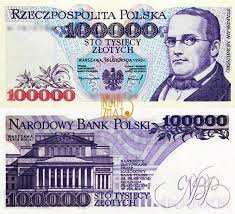 Karta pracy rozwija kompetencje kluczowe w zakresie porozumiewania się w języku ojczystym, umiejętność uczenia się i kompetencje kluczowe w zakresie świadomości i ekspresji kulturalnej.Opracował: Hubert Kąkol.